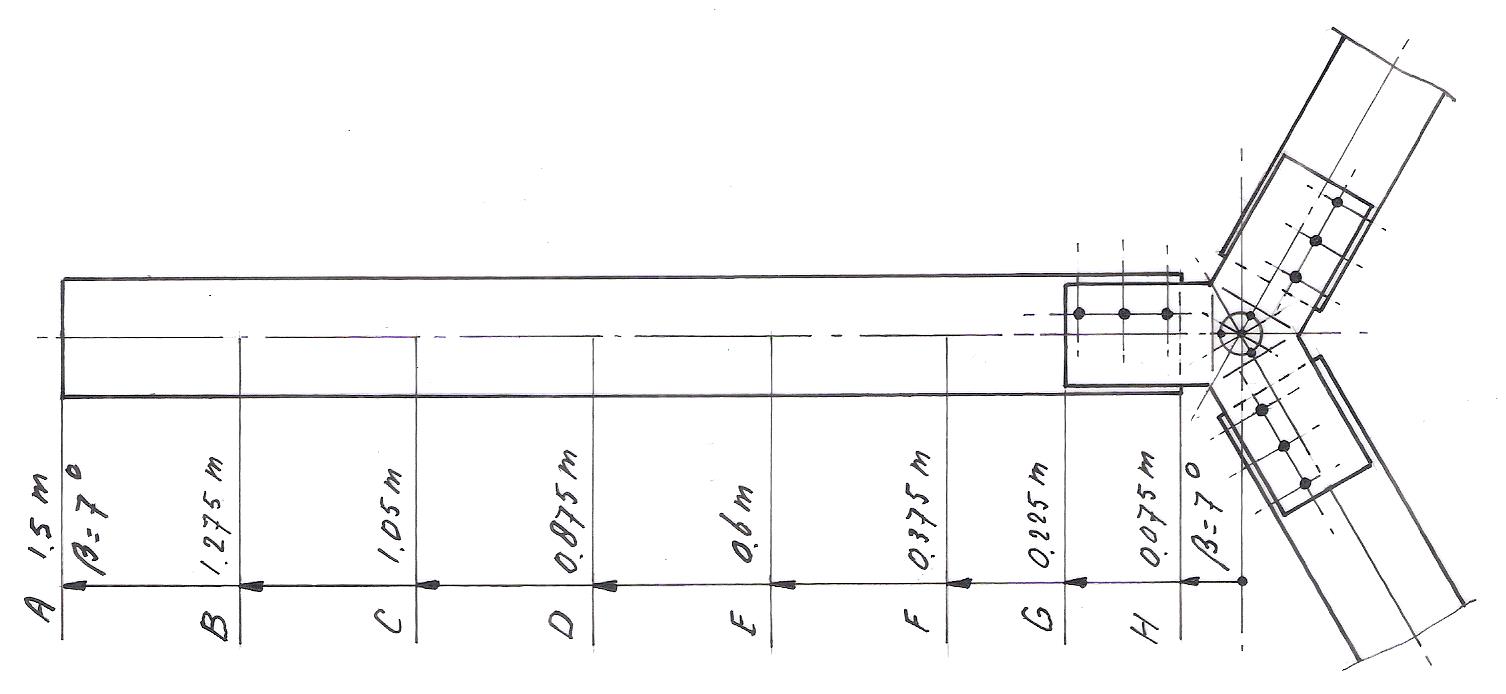 Rotor VIRYA-3B3rotor diameter: D = 3 m design tip speed ratio: d = 6.5 number of blades: B = 3chord: c = 150 mm blade angle:  = 7° airfoil: Götingen 623 direction of rotation: right hand material blades: hard woodcoating blades: two layers epoxy, two layers aluminium paintmaterial hub plate: stainless steel AISI 304 For design calculations of this rotor see public report KD 484. This report can be copied for free from my website: www.kdwindturbines.nl at the menu KD-reports.